ประกาศตรวจคนเข้าเมืองจังหวัดเลยเรื่อง    ประกาศผู้ชนะการเสนอราคาค่าจ้างเหมาทำความสะอาด อาคารที่ทำการ ตรวจคนเข้าเมืองจังหวัดเลย                ตู้ตรวจและบริเวณรอบจุดผ่านแดนถาวรสะพานมิตรภาพข้ามแม่น้ำเหือง ไทย-ลาว ตำบลอาฮี อำเภอท่าลี่จังหวัดเลย  ประจำปีงบประมาณ พุทธศักราช 2567............................................................                   ตามที่ สำนักงานตำรวจแห่งชาติ โดยตรวจคนเข้าเมืองจังหวัดเลย ได้อนุมัติให้จ้างเหมาทำความสะอาด อาคารที่ทำการ ตรวจคนเข้าเมืองจังหวัดเลย ตู้ตรวจและบริเวณรอบจุดผ่านแดนถาวรสะพานมิตรภาพข้ามแม่น้ำเหือง ไทย-ลาว บ้านนากระเซ็ง ตำบลอาฮี อำเภอท่าลี่ จังหวัดเลย ประจำปีงบประมาณ พุทธศักราช 2567 ตั้งแต่วันที่ ๑ ตุลาคม 2566 ถึงวันที่ ๓๐ กันยายน 25๖7 โดยวิธีเฉพาะเจาะจง  จำนวน 12  เดือน เดือนละ 9,450 บาท รวมเป็นเงินทั้งสิ้น 113,400.- บาท (หนึ่งแสนหนึ่งหมื่นสามพันสี่ร้อยบาทถ้วน) ซึ่งมีผู้เสนอราคา จำนวน 1 ราย คือ นางอรุณรุ่งเพ็ชร  จันสด เสนอราคาจ้างเหมาทำความสะอาดอาคารที่ทำการ ตรวจคนเข้าเมืองจังหวัดเลย ตู้ตรวจและบริเวณรอบจุดผ่านแดนถาวรสะพานมิตรภาพข้ามแม่น้ำเหือง ไทย-ลาว บ้านนากระเซ็ง ตำบลอาฮี อำเภอท่าลี่ จังหวัดเลย ประจำปีงบประมาณ พุทธศักราช 2567 ตั้งแต่วันที่ ๑ ตุลาคม 2566 ถึงวันที่ ๓๐ กันยายน 25๖7  โดยวิธีเฉพาะเจาะจง จำนวน 12 เดือน เดือนละ 9,450 บาท รวมเป็นเงินทั้งสิ้น 113,400.- บาท (หนึ่งแสนหนึ่งหมื่น-สามพันสี่ร้อยบาทถ้วน)  นั้น                    สำนักงานตำรวจแห่งชาติ โดยตรวจคนเข้าเมืองจังหวัดเลย ได้คัดเลือก นางอรุณรุ่งเพ็ชร  จันสด        เป็นคนทำความสะอาด และมีคุณสมบัติถูกต้องตรงตามเงื่อนไข เป็นประโยชน์ตรงตามความต้องการของทางราชการ           ตั้งแต่วันที่ ๑ ตุลาคม 2566 ถึงวันที่ ๓๐ กันยายน 25๖7 ของตรวจคนเข้าเมืองจังหวัดเลย  ต่อไป              ประกาศ ณ วันที่  16  พฤศจิกายน  พ.ศ.2566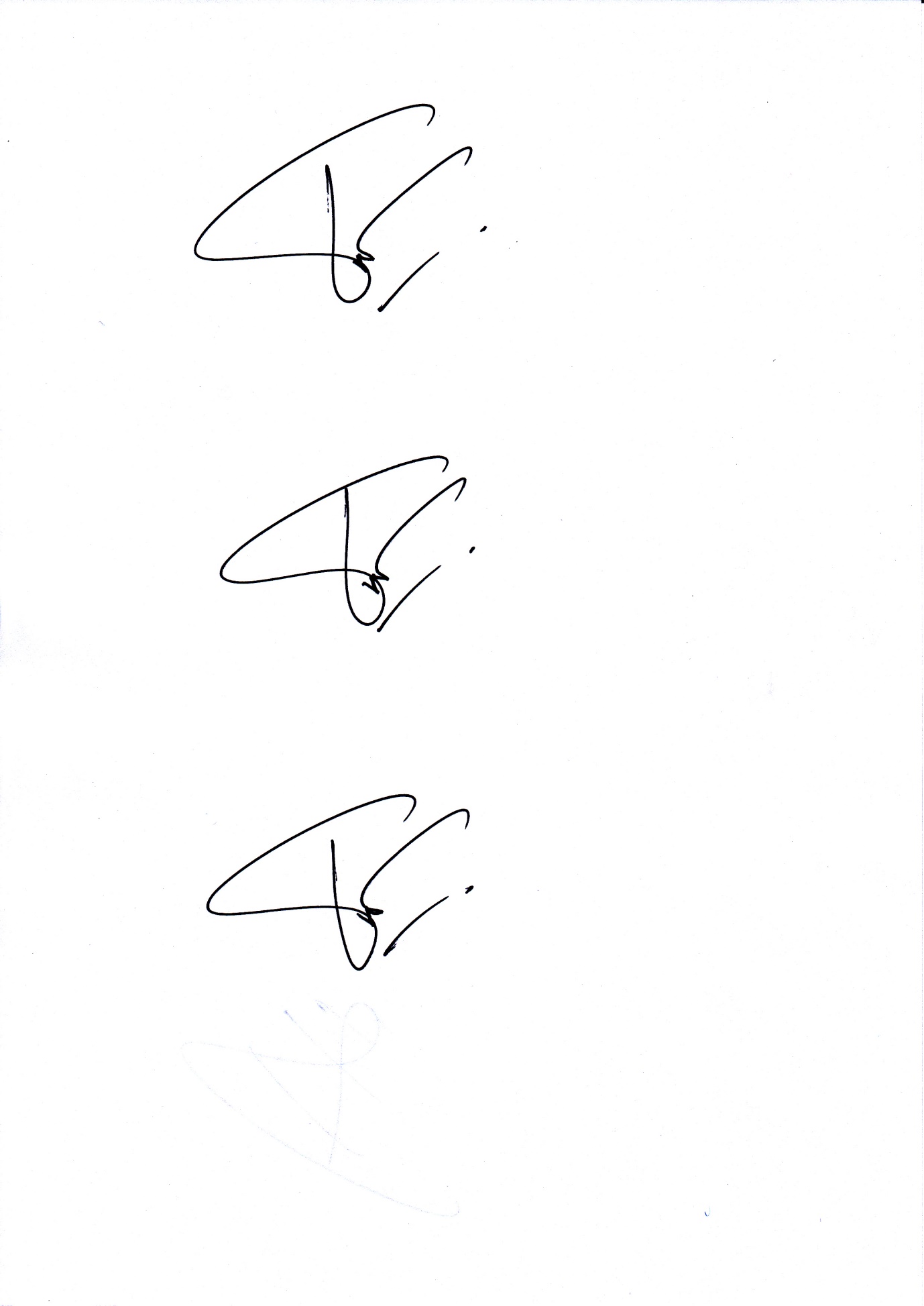 	            พันตำรวจเอก				         (ชนะพณ  สุวรรณศรีนนท์)                                 ผู้กำกับการตรวจคนเข้าเมืองจังหวัดเลย                                                          กองบังคับการตรวจคนเข้าเมือง ๔